Gott, du bist der Urgrund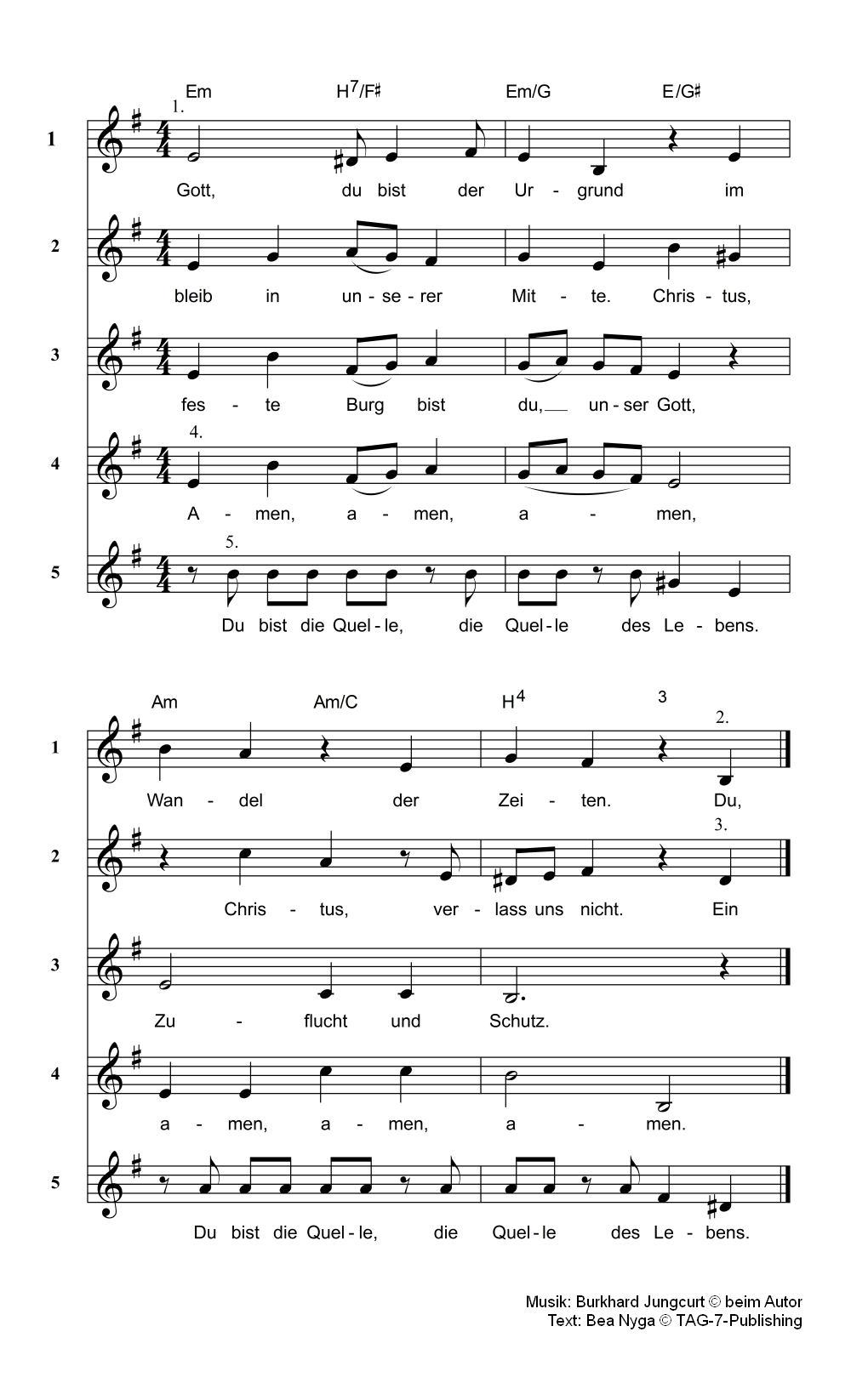 